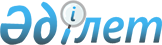 О внесении изменений в решение Мактааральского районного маслихата от 23 декабря 2016 года № 10-68-VI "О районном бюджете на 2017-2019 годы"
					
			С истёкшим сроком
			
			
		
					Решение Мактааральского районного маслихата Южно-Казахстанской области от 8 февраля 2017 года № 11-85-VI. Зарегистрировано Департаментом юстиции Южно-Казахстанской области 13 февраля 2017 года № 3972. Срок действия решения - до 1 января 2018 года
      В соответствии с пунктом 5 статьи 109 Бюджетного Кодекса Республики Казахстан от 4 декабря 2008 года, подпунктом 1) пункта 1 статьи 6 Закона Республики Казахстан от 23 января 2001 года "О местном государственном управлении и самоуправлении в Республике Казахстан" и решением Южно-Казахстанского областного маслихата от 25 января 2017 года № 10/102-VІ "О внесении изменений и дополнений в решение Южно-Казахстанского областного маслихата от 9 декабря 2016 года № 8/74-VI "Об областном бюджете на 2017-2019 годы", зарегистрированного в Реестре государственной регистрации нормативных правовых актов за № 3958, Мактааральский районный маслихат РЕШИЛ:
      1. Внести в решение Мактааральского районного маслихата от 23 декабря 2016 года № 10-68-VI "О районном бюджете на 2017-2019 годы" (зарегистрировано в Реестре государственной регистрации нормативных правовых актов за № 3938, опубликовано 27 января 2017 года в газете "Мақтаарал") следующие изменения:
      пункт 1 изложить в следующей редакции:
      "1. Утвердить районный бюджет Мактааральского района на 2017-2019 годы согласно приложениям 1, 2 и 3 соответственно, в том числе на 2017 год в следующих объемах:
      1) доходы – 37 694 420 тысяч тенге, в том числе по:
      налоговым поступлениям – 2 049 542 тысяч тенге;
      неналоговым поступлениям – 37 543 тысяч тенге;
      поступлениям от продажи основного капитала – 10 000 тысяч тенге;
      поступлениям трансфертов – 35 597 335 тысяч тенге;
      2) затраты – 37 738 915 тысяч тенге;
      3) чистое бюджетное кредитование – 307 097 тысяч тенге, в том числе:
      бюджетные кредиты – 408 420 тысяч тенге;
      погашение бюджетных кредитов – 101 323 тысяч тенге;
      4) сальдо по операциям с финансовыми активами – 0 тенге, в том числе:
      приобретение финансовых активов – 0 тенге;
      поступление от продажи финансовых активов государства – 0 тенге;
      5) дефицит (профицит) бюджета – - 351 592 тысяч тенге;
      6) финансирование дефицита (использование профицита) бюджета – 351 592 тысяч тенге;
      поступление займов – 408 420 тысяч тенге;
      погашение займов – 101 323 тысяч тенге;
      используемые остатки бюджетных средств – 44 495 тысяч тенге.";
      приложения 1, 2, 3 к указанному решению изложить в новой редакции согласно приложениям 1, 2, 3 к настоящему решению.
      2. Настоящее решение вводится в действие с 1 января 2017 года. Районный бюджет на 2017 год Районный бюджет на 2018 год Районный бюджет на 2019 год
					© 2012. РГП на ПХВ «Институт законодательства и правовой информации Республики Казахстан» Министерства юстиции Республики Казахстан
				
      Председатель сессии

      районного маслихата:

Б.Жуманов

      Секретарь районного маслихата:

М.Жайлымшиев
Приложение к решению
Мактааральского районного
маслихата от 8 февраля
2017 года № 11-85-VIПриложение 1 к решению
Мактааральского районного
маслихата от 23 декабря
2016 года № 10-68-VI
Категория
Категория
Категория
Наименование
Сумма, тысяч тенге
Класс
Класс
Сумма, тысяч тенге
Подкласс
Подкласс
Подкласс
Подкласс
Сумма, тысяч тенге
1
1
1
1
1
1
2
3
1. Доходы
37 694 420
1
Налоговые поступления
2 049 542
01
Подоходный налог
839 373
2
Индивидуальный подоходный налог
839 373
03
Социальный налог
682 536
1
Социальный налог
682 536
04
Hалоги на собственность
416 208
1
Hалоги на имущество
173 199
3
Земельный налог
45 962
4
Hалог на транспортные средства
170 624
5
Единый земельный налог
26 423
05
Внутренние налоги на товары, работы и услуги
71 636
2
Акцизы
15 829
3
Поступления за использование природных и других ресурсов
7 337
4
Сборы за ведение предпринимательской и профессиональной деятельности
47 604
5
Налог на игорный бизнес
866
07
Прочие налоги
156
1
Прочие налоги
156
08
Обязательные платежи, взимаемые за совершение юридически значимых действий и (или) выдачу документов уполномоченными на то государственными органами или должностными лицами
39 633
1
Государственная пошлина
39 633
2
Неналоговые поступления
37 543
01
Доходы от государственной собственности
5 616
1
Поступления части чистого дохода государственных предприятий
0
5
Доходы от аренды имущества, находящегося в государственной собственности
5 616
7
Вознаграждения по кредитам, выданным из государственного бюджета
0
04
Штрафы, пени, санкции, взыскания, налагаемые государственными учреждениями, финансируемыми из государственного бюджета, а также содержащимися и финансируемыми из бюджета (сметы расходов) Национального Банка Республики Казахстан 
0
1
Штрафы, пени, санкции, взыскания, налагаемые государственными учреждениями, финансируемыми из государственного бюджета, а также содержащимися и финансируемыми из бюджета (сметы расходов) Национального Банка Республики Казахстан, за исключением поступлений от организаций нефтяного сектора 
0
06
Прочие неналоговые поступления
31 927
1
Прочие неналоговые поступления
31 927
3
Поступления от продажи основного капитала
10 000
01
Продажа государственного имущества, закрепленного за государственными учреждениями
0
1
Продажа государственного имущества, закрепленного за государственными учреждениями
0
03
Продажа земли и нематериальных активов
10 000
1
Продажа земли
10 000
4
Поступления трансфертов 
35 597 335
02
Трансферты из вышестоящих органов государственного управления
35 597 335
2
Трансферты из областного бюджета
35 597 335
Функциональная группа
Функциональная группа
Функциональная группа
Функциональная группа
Функциональная группа
Функциональная группа
Функциональная группа
Сумма, тысяч тенге
Функциональная подгруппа Наименование
Функциональная подгруппа Наименование
Функциональная подгруппа Наименование
Функциональная подгруппа Наименование
Функциональная подгруппа Наименование
Функциональная подгруппа Наименование
Сумма, тысяч тенге
Администратор бюджетных программ
Администратор бюджетных программ
Администратор бюджетных программ
Администратор бюджетных программ
Администратор бюджетных программ
Сумма, тысяч тенге
Программа
Программа
Программа
Программа
Сумма, тысяч тенге
1
1
1
1
1
1
2
3
2. Затраты
37 738 915
01
Государственные услуги общего характера
956 283
1
Представительные, исполнительные и другие органы, выполняющие общие функции государственного управления
853 323
112
112
Аппарат маслихата района (города областного значения)
17 854
001
001
Услуги по обеспечению деятельности маслихата района (города областного значения)
17 854
122
122
Аппарат акима района (города областного значения)
200 493
001
001
Услуги по обеспечению деятельности акима района (города областного значения)
132 103
003
003
Капитальные расходы государственного органа
68 390
123
123
Аппарат акима района в городе, города районного значения, поселка, села, сельского округа
634 976
001
001
Услуги по обеспечению деятельности акима района в городе, города районного значения, поселка, села, сельского округа
572 901
022
022
Капитальные расходы государственного органа
62 075
2
Финансовая деятельность
3 000
459
459
Отдел экономики и финансов района (города областного значения)
3 000
003
003
Проведение оценки имущества в целях налогообложения
3 000
9
Прочие государственные услуги общего характера
99 960
458
458
Отдел жилищно-коммунального хозяйства, пассажирского транспорта и автомобильных дорог района (города областного значения)
56 507
001
001
Услуги по реализации государственной политики на местном уровне в области жилищно-коммунального хозяйства, пассажирского транспорта и автомобильных дорог
56 507
107
107
Проведение мероприятий за счет резерва местного исполнительного органа на неотложные затраты
0
108
108
Разработка или корректировка, а также проведение необходимых экспертиз технико-экономических обоснований бюджетных инвестиционных проектов и конкурсных документаций проектов государственно-частного партнерства, концессионных проектов, консультативное сопровождение проектов государственно-частного партнерства и концессионных проектов
0
459
459
Отдел экономики и финансов района (города областного значения)
43 453
001
001
Услуги по реализации государственной политики в области формирования и развития экономической политики, государственного планирования, исполнения бюджета и управления коммунальной собственностью района (города областного значения)
43 453
015
015
Капитальные расходы государственного органа
0
02
Оборона
25 644
1
Военные нужды
25 644
122
122
Аппарат акима района (города областного значения)
25 644
005
005
Мероприятия в рамках исполнения всеобщей воинской обязанности
25 644
03
Общественный порядок, безопасность, правовая, судебная, уголовно-исполнительная деятельность
21 050
9
Прочие услуги в области общественного порядка и безопасности
21 050
458
458
Отдел жилищно-коммунального хозяйства, пассажирского транспорта и автомобильных дорог района (города областного значения)
21 050
021
021
Обеспечение безопасности дорожного движения в населенных пунктах
21 050
04
Образование
26 788 664
1
Дошкольное воспитание и обучение
4 819 126
123
123
Аппарат акима района в городе, города районного значения, поселка, села, сельского округа
4 533 816
041
041
Реализация государственного образовательного заказа в дошкольных организациях образования
4 533 816
464
464
Отдел образования района (города областного значения)
285 310
009
009
Обеспечение деятельности организаций дошкольного воспитания и обучения
43 012
040
040
Реализация государственного образовательного заказа в дошкольных организациях образования
242 298
466
466
Отдел архитектуры, градостроительства и строительства района (города областного значения)
0
037
037
Строительство и реконструкция объектов дошкольного воспитания и обучения
0
2
Начальное, основное среднее и общее среднее образование
20 750 385
123
123
Аппарат акима района в городе, города районного значения, поселка, села, сельского округа
2 700
005
005
Организация бесплатного подвоза учащихся до школы и обратно в сельской местности
2 700
464
464
Отдел образования района (города областного значения)
17 533 142
003
003
Общеобразовательное обучение
17 402 490
006
006
Дополнительное образование для детей
130 652
466
466
Отдел архитектуры, градостроительства и строительства района (города областного значения)
3 214 543
021
021
Строительство и реконструкция объектов начального, основного среднего и общего среднего образования
3 214 543
4
Техническое и профессиональное, послесреднее образование
51 620
464
464
Отдел образования района (города областного значения)
51 620
018
018
Организация профессионального обучения
51 620
9
Прочие услуги в области образования
1 167 533
464
464
Отдел образования района (города областного значения)
1 167 533
001
001
Услуги по реализации государственной политики на местном уровне в области образования 
32 980
005
005
Приобретение и доставка учебников, учебно-методических комплексов для государственных учреждений образования района (города областного значения)
283 957
012
012
Капитальные расходы государственного органа
0
015
015
Ежемесячные выплаты денежных средств опекунам (попечителям) на содержание ребенка-сироты (детей-сирот), и ребенка (детей), оставшегося без попечения родителей
50 372
022
022
Выплата единовременных денежных средств казахстанским гражданам, усыновившим (удочерившим) ребенка (детей)-сироту и ребенка (детей), оставшегося без попечения родителей 
511
067
067
Капитальные расходы подведомственных государственных учреждений и организаций
799 713
06
Социальная помощь и социальное обеспечение
3 494 602
1
Социальное обеспечение
2 478 024
451
451
Отдел занятости и социальных программ района (города областного значения)
2 469 803
016
016
Государственные пособия на детей до 18 лет
858 472
025
025
Внедрение обусловленной денежной помощи по проекту "Өрлеу"
1 611 331
464
464
Отдел образования района (города областного значения)
8 221
030
030
Содержание ребенка (детей), переданного патронатным воспитателям
8 221
2
Социальная помощь
943 059
451
451
Отдел занятости и социальных программ района (города областного значения)
943 059
002
002
Программа занятости
321 925
004
004
Оказание социальной помощи на приобретение топлива специалистам здравоохранения, образования, социального обеспечения, культуры, спорта и ветеринарии в сельской местности в соответствии с законодательством Республики Казахстан
18 745
006
006
Оказание жилищной помощи
19 800
007
007
Социальная помощь отдельным категориям нуждающихся граждан по решениям местных представительных органов
54 611
010
010
Материальное обеспечение детей-инвалидов, воспитывающихся и обучающихся на дому
6 637
014
014
Оказание социальной помощи нуждающимся гражданам на дому
191 472
017
017
Обеспечение нуждающихся инвалидов обязательными гигиеническими средствами и предоставление услуг специалистами жестового языка, индивидуальными помощниками в соответствии с индивидуальной программой реабилитации инвалида
264 502
023
023
Обеспечение деятельности центров занятости населения
65 367
9
Прочие услуги в области социальной помощи и социального обеспечения
73 519
451
451
Отдел занятости и социальных программ района (города областного значения)
73 519
001
001
Услуги по реализации государственной политики на местном уровне в области обеспечения занятости и реализации социальных программ для населения
68 129
011
011
Оплата услуг по зачислению, выплате и доставке пособий и других социальных выплат
5 390
021
021
Капитальные расходы государственного органа
0
07
Жилищно-коммунальное хозяйство
1 851 335
1
Жилищное хозяйство
938 727
458
458
Отдел жилищно-коммунального хозяйства, пассажирского транспорта и автомобильных дорог района (города областного значения)
880 777
002
002
Изъятие, в том числе путем выкупа земельных участков для государственных надобностей и связанное с этим отчуждение недвижимого имущества
18 000
033
033
Проектирование, развитие и (или) обустройство инженерно-коммуникационной инфраструктуры
21 361
041
041
Ремонт и благоустройство объектов городов и сельских населенных пунктов в рамках Программы развития продуктивной занятости и массового предпринимательства
841 416
049
049
Проведение энергетического аудита многоквартирных жилых домов 
0
464
464
Отдел образования района (города областного значения)
0
026
026
Ремонт объектов городов и сельских населенных пунктов в рамках Программы развития продуктивной занятости и массового предпринимательства
0
466
466
Отдел архитектуры, градостроительства и строительства района (города областного значения)
57 950
003
003
Проектирование и (или) строительство, реконструкция жилья коммунального жилищного фонда
57 950
478
478
Отдел внутренней политики, культуры и развития языков района (города областного значения)
0
024
024
Ремонт объектов городов и сельских населенных пунктов в рамках Программы развития продуктивной занятости и массового предпринимательства
0
2
Коммунальное хозяйство
602 942
458
458
Отдел жилищно-коммунального хозяйства, пассажирского транспорта и автомобильных дорог района (города областного значения)
602 942
012
012
Функционирование системы водоснабжения и водоотведения
60 000
028
028
Развитие коммунального хозяйства
375 228
029
029
Развитие системы водоснабжения и водоотведения 
111 361
048
048
Развитие благоустройства городов и населенных пунктов
0
058
058
Развитие системы водоснабжения и водоотведения в сельских населенных пунктах
56 353
3
Благоустройство населенных пунктов
309 666
458
458
Отдел жилищно-коммунального хозяйства, пассажирского транспорта и автомобильных дорог района (города областного значения)
309 666
015
015
Освещение улиц в населенных пунктах
51 726
016
016
Обеспечение санитарии населенных пунктов
32 387
017
017
Содержание мест захоронений и захоронение безродных
614
018
018
Благоустройство и озеленение населенных пунктов
224 939
08
Культура, спорт, туризм и информационное пространство
676 646
1
Деятельность в области культуры
146 591
478
478
Отдел внутренней политики, культуры и развития языков района (города областного значения)
146 591
009
009
Поддержка культурно-досуговой работы
146 591
2
Спорт
330 173
465
465
Отдел физической культуры и спорта района (города областного значения)
305 434
001
001
Услуги по реализации государственной политики на местном уровне в сфере физической культуры и спорта
11 977
004
004
Капитальные расходы государственного органа
0
005
005
Развитие массового спорта и национальных видов спорта
286 457
006
006
Проведение спортивных соревнований на районном (города областного значения) уровне
2 000
007
007
Подготовка и участие членов сборных команд района (города областного значения) по различным видам спорта на областных спортивных соревнованиях
5 000
032
032
Капитальные расходы подведомственных государственных учреждений и организаций
0
466
466
Отдел архитектуры, градостроительства и строительства района (города областного значения)
24 739
008
008
Развитие объектов спорта
24 739
3
Информационное пространство
123 048
478
478
Отдел внутренней политики, культуры и развития языков района (города областного значения)
123 048
005
005
Услуги по проведению государственной информационной политики 
17 000
007
007
Функционирование районных (городских) библиотек
94 025
008
008
Развитие государственного языка и других языков народа Казахстана
12 023
9
Прочие услуги по организации культуры, спорта, туризма и информационного пространства
76 834
478
478
Отдел внутренней политики, культуры и развития языков района (города областного значения)
76 834
001
001
Услуги по реализации государственной политики на местном уровне в области информации, укрепления государственности и формирования социального оптимизма граждан, развития языков и культуры
42 163
003
003
Капитальные расходы государственного органа 
0
004
004
Реализация мероприятий в сфере молодежной политики
19 671
032
032
Капитальные расходы подведомственных государственных учреждений и организаций
15 000
09
Топливно-энергетический комплекс и недропользование
2 117 251
9
Прочие услуги в области топливно-энергетического комплекса и недропользования
2 117 251
458
458
Отдел жилищно-коммунального хозяйства, пассажирского транспорта и автомобильных дорог района (города областного значения)
2 117 251
036
036
Развитие газотранспортной системы
2 117 251
10
Сельское, водное, лесное, рыбное хозяйство, особо охраняемые природные территории, охрана окружающей среды и животного мира, земельные отношения
401 512
1
Сельское хозяйство
263 232
462
462
Отдел сельского хозяйства района (города областного значения)
82 538
001
001
Услуги по реализации государственной политики на местном уровне в сфере сельского хозяйства
81 998
006
006
Капитальные расходы государственного органа 
540
473
473
Отдел ветеринарии района (города областного значения)
180 694
001
001
Услуги по реализации государственной политики на местном уровне в сфере ветеринарии
21 224
003
003
Капитальные расходы государственного органа
0
007
007
Организация отлова и уничтожения бродячих собак и кошек
8 000
008
008
Возмещение владельцам стоимости изымаемых и уничтожаемых больных животных, продуктов и сырья животного происхождения
8 318
009
009
Проведение ветеринарных мероприятий по энзоотическим болезням животных
20 300
010
010
Проведение мероприятий по идентификации сельскохозяйственных животных
3 600
011
011
Проведение противоэпизоотических мероприятий
119 252
6
Земельные отношения
19 098
463
463
Отдел земельных отношений района (города областного значения)
19 098
001
001
Услуги по реализации государственной политики в области регулирования земельных отношений на территории района (города областного значения)
19 098
9
Прочие услуги в области сельского, водного, лесного, рыбного хозяйства, охраны окружающей среды и земельных отношений
119 182
459
459
Отдел экономики и финансов района (города областного значения)
119 182
099
099
Реализация мер по оказанию социальной поддержки специалистов
119 182
11
Промышленность, архитектурная, градостроительная и строительная деятельность
80 681
2
Архитектурная, градостроительная и строительная деятельность
80 681
466
466
Отдел архитектуры, градостроительства и строительства района (города областного значения)
80 681
001
001
Услуги по реализации государственной политики в области строительства, улучшения архитектурного облика городов, районов и населенных пунктов области и обеспечению рационального и эффективного градостроительного освоения территории района (города областного значения)
39 274
013
013
Разработка схем градостроительного развития территории района, генеральных планов городов районного (областного) значения, поселков и иных сельских населенных пунктов
37 851
015
015
Капитальные расходы государственного органа
3 556
12
Транспорт и коммуникации
1 108 995
1
Автомобильный транспорт
1 108 995
458
458
Отдел жилищно-коммунального хозяйства, пассажирского транспорта и автомобильных дорог района (города областного значения)
1 108 995
022
022
Развитие транспортной инфраструктуры
0
023
023
Обеспечение функционирования автомобильных дорог
201 583
045
045
Капитальный и средний ремонт автомобильных дорог районного значения и улиц населенных пунктов
907 412
13
Прочие
59 328
3
Поддержка предпринимательской деятельности и защита конкуренции
19 328
469
469
Отдел предпринимательства района (города областного значения)
19 328
001
001
Услуги по реализации государственной политики на местном уровне в области развития предпринимательства
19 328
003
003
Поддержка предпринимательской деятельности
0
004
004
Капитальные расходы государственного органа
0
9
Прочие
40 000
458
458
Отдел жилищно-коммунального хозяйства, пассажирского транспорта и автомобильных дорог района (города областного значения)
0
040
040
Реализация мер по содействию экономическому развитию регионов в рамках Программы развития регионов до 2020 года
0
459
459
Отдел экономики и финансов района (города областного значения)
40 000
008
008
Разработка или корректировка, а также проведение необходимых экспертиз технико-экономических обоснований местных бюджетных инвестиционных проектов и конкурсных документаций проектов государственно-частного партнерства, концессионных проектов, консультативное сопровождение проектов государственно-частного партнерства и концессионных проектов
0
012
012
Резерв местного исполнительного органа района (города областного значения) 
40 000
14
Обслуживание долга
111
1
Обслуживание долга
111
459
459
Отдел экономики и финансов района (города областного значения)
111
021
021
Обслуживание долга местных исполнительных органов по выплате вознаграждений и иных платежей по займам из областного бюджета
111
15
Трансферты
156 813
1
Трансферты
156 813
459
459
Отдел экономики и финансов района (города областного значения)
156 813
006
006
Возврат неиспользованных (недоиспользованных) целевых трансфертов
44 309
051
051
Трансферты органам местного самоуправления
112 318
054
054
Возврат сумм неиспользованных (недоиспользованных) целевых трансфертов, выделенных из республиканского бюджета за счет целевого трансферта из Национального фонда Республики Казахстан
186
3. Чистое бюджетное кредитование
307 097
Функциональная группа
Функциональная группа
Функциональная группа
Функциональная группа
Функциональная группа
Функциональная группа
Функциональная группа
Сумма, тысяч тенге
Функциональная подгруппа Наименование
Функциональная подгруппа Наименование
Функциональная подгруппа Наименование
Функциональная подгруппа Наименование
Функциональная подгруппа Наименование
Функциональная подгруппа Наименование
Сумма, тысяч тенге
Администратор бюджетных программ
Администратор бюджетных программ
Администратор бюджетных программ
Администратор бюджетных программ
Администратор бюджетных программ
Сумма, тысяч тенге
Программа
Программа
Программа
Программа
Сумма, тысяч тенге
1
1
1
1
1
2
2
3
Бюджетные кредиты
Бюджетные кредиты
408 420
10
Сельское, водное, лесное, рыбное хозяйство, особо охраняемые природные территории, охрана окружающей среды и животного мира, земельные отношения
Сельское, водное, лесное, рыбное хозяйство, особо охраняемые природные территории, охрана окружающей среды и животного мира, земельные отношения
408 420
01
Сельское хозяйство
Сельское хозяйство
408 420
459
Отдел экономики и финансов района (города областного значения)
Отдел экономики и финансов района (города областного значения)
408 420
018
018
Бюджетные кредиты для реализации мер социальной поддержки специалистов
Бюджетные кредиты для реализации мер социальной поддержки специалистов
408 420
Категория
Категория
Категория
Наименование
Наименование
Сумма, тысяч тенге
Класс
Класс
Сумма, тысяч тенге
Подкласс
Подкласс
Подкласс
Подкласс
Подкласс
Сумма, тысяч тенге
1
1
1
1
1
2
2
3
Погашение бюджетных кредитов
Погашение бюджетных кредитов
101 323
5
Погашение бюджетных кредитов
Погашение бюджетных кредитов
101 323
01
Погашение бюджетных кредитов
Погашение бюджетных кредитов
101 323
1
1
1
Погашение бюджетных кредитов, выданных из государственного бюджета
Погашение бюджетных кредитов, выданных из государственного бюджета
101 323
4. Сальдо по операциям с финансовыми активами
4. Сальдо по операциям с финансовыми активами
0
Приобретение финансовых активов
Приобретение финансовых активов
0
Поступления от продажи финансовых активов государства
Поступления от продажи финансовых активов государства
0
5. Дефицит (профицит) бюджета
5. Дефицит (профицит) бюджета
-351 592
6. Финансирование дефицита (использования профицита) бюджета
6. Финансирование дефицита (использования профицита) бюджета
351 592
Категория
Категория
Категория
Наименование
Наименование
Сумма, тысяч тенге
Класс
Класс
Сумма, тысяч тенге
Подкласс
Подкласс
Подкласс
Подкласс
Подкласс
Сумма, тысяч тенге
1
1
1
1
1
2
2
3
Поступление займов
Поступление займов
408 420
7
Поступления займов
Поступления займов
408 420
1
Внутренние государственные займы
Внутренние государственные займы
408 420
2
2
2
Договоры займа
Договоры займа
408 420
Функциональная группа
Функциональная группа
Функциональная группа
Функциональная группа
Функциональная группа
Функциональная группа
Функциональная группа
Сумма, тысяч тенге
Функциональная подгруппа Наименование
Функциональная подгруппа Наименование
Функциональная подгруппа Наименование
Функциональная подгруппа Наименование
Функциональная подгруппа Наименование
Функциональная подгруппа Наименование
Сумма, тысяч тенге
Администратор бюджетных программ
Администратор бюджетных программ
Администратор бюджетных программ
Администратор бюджетных программ
Администратор бюджетных программ
Сумма, тысяч тенге
Программа
Программа
Программа
Программа
Сумма, тысяч тенге
1
1
1
1
1
2
2
3
Погашение займов
Погашение займов
101 323
16
Погашение займов
Погашение займов
101 323
1
Погашение займов
Погашение займов
101 323
459
Отдел экономики и финансов района (города областного значения)
Отдел экономики и финансов района (города областного значения)
101 323
005
005
Погашение долга местного исполнительного органа перед вышестоящим бюджетом
Погашение долга местного исполнительного органа перед вышестоящим бюджетом
100 672
022
022
Возврат неиспользованных бюджетных кредитов, выданных из местного бюджета
Возврат неиспользованных бюджетных кредитов, выданных из местного бюджета
651
Категория
Категория
Категория
Наименование
Наименование
Сумма, тысяч тенге
Класс
Класс
Сумма, тысяч тенге
Подкласс
Подкласс
Подкласс
Подкласс
Подкласс
Сумма, тысяч тенге
1
1
1
1
1
2
2
3
Используемые остатки бюджетных средств
Используемые остатки бюджетных средств
44 495
8
Используемые остатки бюджетных средств
Используемые остатки бюджетных средств
44 495
01
Остатки бюджетных средств
Остатки бюджетных средств
44 495
1
1
1
Свободные остатки бюджетных средств
Свободные остатки бюджетных средств
44 495Приложение к решению
Мактааральского районного
маслихата от 8 февраля
2017 года № 11-85-VIПриложение 2 к решению
Мактааральского районного
маслихата от 23 декабря
2016 года № 10-68-VI
Категория
Категория
Категория
Наименование
Наименование
Сумма, тысяч тенге
Класс
Класс
Сумма, тысяч тенге
Подкласс
Подкласс
Подкласс
Подкласс
Сумма, тысяч тенге
1
1
1
1
2
2
3
1. Доходы
1. Доходы
35 879 967
1
Налоговые поступления
Налоговые поступления
2 069 507
01
Подоходный налог
Подоходный налог
830 183
2
Индивидуальный подоходный налог
Индивидуальный подоходный налог
830 183
03
Социальный налог
Социальный налог
690 172
1
Социальный налог
Социальный налог
690 172
04
Hалоги на собственность
Hалоги на собственность
430 058
1
Hалоги на имущество
Hалоги на имущество
175 107
3
Земельный налог
Земельный налог
45 962
4
Hалог на транспортные средства
Hалог на транспортные средства
182 566
5
Единый земельный налог
Единый земельный налог
26 423
05
Внутренние налоги на товары, работы и услуги
Внутренние налоги на товары, работы и услуги
76 135
2
Акцизы
Акцизы
16 936
3
Поступления за использование природных и других ресурсов
Поступления за использование природных и других ресурсов
7 337
4
Сборы за ведение предпринимательской и профессиональной деятельности
Сборы за ведение предпринимательской и профессиональной деятельности
50 936
5
Налог на игорный бизнес
Налог на игорный бизнес
926
07
Прочие налоги
Прочие налоги
156
1
Прочие налоги
Прочие налоги
156
08
Обязательные платежи, взимаемые за совершение юридически значимых действий и (или) выдачу документов уполномоченными на то государственными органами или должностными лицами
Обязательные платежи, взимаемые за совершение юридически значимых действий и (или) выдачу документов уполномоченными на то государственными органами или должностными лицами
42 803
1
Государственная пошлина
Государственная пошлина
42 803
2
Неналоговые поступления
Неналоговые поступления
39 877
01
Доходы от государственной собственности
Доходы от государственной собственности
6 009
1
Поступления части чистого дохода государственных предприятий
Поступления части чистого дохода государственных предприятий
0
5
Доходы от аренды имущества, находящегося в государственной собственности
Доходы от аренды имущества, находящегося в государственной собственности
6 009
7
Вознаграждения по кредитам, выданным из государственного бюджета
Вознаграждения по кредитам, выданным из государственного бюджета
0
04
Штрафы, пени, санкции, взыскания, налагаемые государственными учреждениями, финансируемыми из государственного бюджета, а также содержащимися и финансируемыми из бюджета (сметы расходов) Национального Банка Республики Казахстан 
Штрафы, пени, санкции, взыскания, налагаемые государственными учреждениями, финансируемыми из государственного бюджета, а также содержащимися и финансируемыми из бюджета (сметы расходов) Национального Банка Республики Казахстан 
0
1
Штрафы, пени, санкции, взыскания, налагаемые государственными учреждениями, финансируемыми из государственного бюджета, а также содержащимися и финансируемыми из бюджета (сметы расходов) Национального Банка Республики Казахстан, за исключением поступлений от организаций нефтяного сектора 
Штрафы, пени, санкции, взыскания, налагаемые государственными учреждениями, финансируемыми из государственного бюджета, а также содержащимися и финансируемыми из бюджета (сметы расходов) Национального Банка Республики Казахстан, за исключением поступлений от организаций нефтяного сектора 
0
06
Прочие неналоговые поступления
Прочие неналоговые поступления
33 868
1
Прочие неналоговые поступления
Прочие неналоговые поступления
33 868
3
Поступления от продажи основного капитала
Поступления от продажи основного капитала
10 000
01
Продажа государственного имущества, закрепленного за государственными учреждениями
Продажа государственного имущества, закрепленного за государственными учреждениями
0
1
Продажа государственного имущества, закрепленного за государственными учреждениями
Продажа государственного имущества, закрепленного за государственными учреждениями
0
03
Продажа земли и нематериальных активов
Продажа земли и нематериальных активов
10 000
1
Продажа земли
Продажа земли
10 000
4
Поступления трансфертов 
Поступления трансфертов 
33 760 583
02
Трансферты из вышестоящих органов государственного управления
Трансферты из вышестоящих органов государственного управления
33 760 583
2
Трансферты из областного бюджета
Трансферты из областного бюджета
33 760 583
Функциональная группа
Функциональная группа
Функциональная группа
Функциональная группа
Функциональная группа
Функциональная группа
Сумма, тысяч тенге
Функциональная подгруппа Наименование
Функциональная подгруппа Наименование
Функциональная подгруппа Наименование
Функциональная подгруппа Наименование
Функциональная подгруппа Наименование
Сумма, тысяч тенге
Администратор бюджетных программ
Администратор бюджетных программ
Администратор бюджетных программ
Администратор бюджетных программ
Сумма, тысяч тенге
Программа
Программа
Программа
Сумма, тысяч тенге
1
1
1
1
1
2
3
2. Затраты
35 879 967
01
Государственные услуги общего характера
876 100
1
Представительные, исполнительные и другие органы, выполняющие общие функции государственного управления
767 028
112
Аппарат маслихата района (города областного значения)
18 879
001
001
Услуги по обеспечению деятельности маслихата района (города областного значения)
18 879
122
Аппарат акима района (города областного значения)
140 224
001
001
Услуги по обеспечению деятельности акима района (города областного значения)
140 224
003
003
Капитальные расходы государственного органа
0
123
Аппарат акима района в городе, города районного значения, поселка, села, сельского округа
607 925
001
001
Услуги по обеспечению деятельности акима района в городе, города районного значения, поселка, села, сельского округа
605 827
022
022
Капитальные расходы государственного органа
2 098
2
Финансовая деятельность
3 000
459
Отдел экономики и финансов района (города областного значения)
3 000
003
003
Проведение оценки имущества в целях налогообложения
3 000
9
Прочие государственные услуги общего характера
106 072
458
Отдел жилищно-коммунального хозяйства, пассажирского транспорта и автомобильных дорог района (города областного значения)
60 034
001
001
Услуги по реализации государственной политики на местном уровне в области жилищно-коммунального хозяйства, пассажирского транспорта и автомобильных дорог
60 034
107
107
Проведение мероприятий за счет резерва местного исполнительного органа на неотложные затраты
0
108
108
Разработка или корректировка, а также проведение необходимых экспертиз технико-экономических обоснований бюджетных инвестиционных проектов и конкурсных документаций проектов государственно-частного партнерства, концессионных проектов, консультативное сопровождение проектов государственно-частного партнерства и концессионных проектов
0
459
Отдел экономики и финансов района (города областного значения)
46 038
001
001
Услуги по реализации государственной политики в области формирования и развития экономической политики, государственного планирования, исполнения бюджета и управления коммунальной собственностью района (города областного значения)
46 038
015
015
Капитальные расходы государственного органа
0
02
Оборона
27 346
1
Военные нужды
27 346
122
Аппарат акима района (города областного значения)
27 346
005
005
Мероприятия в рамках исполнения всеобщей воинской обязанности
27 346
03
Общественный порядок, безопасность, правовая, судебная, уголовно-исполнительная деятельность
14 300
9
Прочие услуги в области общественного порядка и безопасности
14 300
458
Отдел жилищно-коммунального хозяйства, пассажирского транспорта и автомобильных дорог района (города областного значения)
14 300
021
021
Обеспечение безопасности дорожного движения в населенных пунктах
14 300
04
Образование
26 958 631
1
Дошкольное воспитание и обучение
5 129 445
123
Аппарат акима района в городе, города районного значения, поселка, села, сельского округа
4 827 391
041
041
Реализация государственного образовательного заказа в дошкольных организациях образования
4 827 391
464
Отдел образования района (города областного значения)
302 054
009
009
Обеспечение деятельности организаций дошкольного воспитания и обучения
45 425
040
040
Реализация государственного образовательного заказа в дошкольных организациях образования
256 629
466
Отдел архитектуры, градостроительства и строительства района (города областного значения)
0
037
037
Строительство и реконструкция объектов дошкольного воспитания и обучения
0
2
Начальное, основное среднее и общее среднее образование
20 593 125
123
Аппарат акима района в городе, города районного значения, поселка, села, сельского округа
2 889
005
005
Организация бесплатного подвоза учащихся до школы и обратно в сельской местности
2 889
464
Отдел образования района (города областного значения)
18 182 636
003
003
Общеобразовательное обучение
18 043 927
006
006
Дополнительное образование для детей
138 709
466
Отдел архитектуры, градостроительства и строительства района (города областного значения)
2 407 600
021
021
Строительство и реконструкция объектов начального, основного среднего и общего среднего образования
2 407 600
4
Техническое и профессиональное, послесреднее образование
54 733
464
Отдел образования района (города областного значения)
54 733
018
018
Организация профессионального обучения
54 733
9
Прочие услуги в области образования
1 181 328
464
Отдел образования района (города областного значения)
1 181 328
001
001
Услуги по реализации государственной политики на местном уровне в области образования 
34 985
005
005
Приобретение и доставка учебников, учебно-методических комплексов для государственных учреждений образования района (города областного значения)
424 234
012
012
Капитальные расходы государственного органа
0
015
015
Ежемесячные выплаты денежных средств опекунам (попечителям) на содержание ребенка-сироты (детей-сирот), и ребенка (детей), оставшегося без попечения родителей
53 898
022
022
Выплата единовременных денежных средств казахстанским гражданам, усыновившим (удочерившим) ребенка (детей)-сироту и ребенка (детей), оставшегося без попечения родителей 
546
067
067
Капитальные расходы подведомственных государственных учреждений и организаций
667 665
06
Социальная помощь и социальное обеспечение
2 533 696
1
Социальное обеспечение
1 884 888
451
Отдел занятости и социальных программ района (города областного значения)
1 876 474
016
016
Государственные пособия на детей до 18 лет
935 734
025
025
Внедрение обусловленной денежной помощи по проекту "Өрлеу"
940 740
464
Отдел образования района (города областного значения)
8 414
030
030
Содержание ребенка (детей), переданного патронатным воспитателям
8 414
2
Социальная помощь
570 938
451
Отдел занятости и социальных программ района (города областного значения)
570 938
002
002
Программа занятости
20 496
004
004
Оказание социальной помощи на приобретение топлива специалистам здравоохранения, образования, социального обеспечения, культуры, спорта и ветеринарии в сельской местности в соответствии с законодательством Республики Казахстан
18 745
006
006
Оказание жилищной помощи
21 582
007
007
Социальная помощь отдельным категориям нуждающихся граждан по решениям местных представительных органов
58 434
010
010
Материальное обеспечение детей-инвалидов, воспитывающихся и обучающихся на дому
7 102
014
014
Оказание социальной помощи нуждающимся гражданам на дому
202 855
017
017
Обеспечение нуждающихся инвалидов обязательными гигиеническими средствами и предоставление услуг специалистами жестового языка, индивидуальными помощниками в соответствии с индивидуальной программой реабилитации инвалида
172 991
023
023
Обеспечение деятельности центров занятости населения
68 733
9
Прочие услуги в области социальной помощи и социального обеспечения
77 870
451
Отдел занятости и социальных программ района (города областного значения)
77 870
001
001
Услуги по реализации государственной политики на местном уровне в области обеспечения занятости и реализации социальных программ для населения
72 103
011
011
Оплата услуг по зачислению, выплате и доставке пособий и других социальных выплат
5 767
021
021
Капитальные расходы государственного органа
0
07
Жилищно-коммунальное хозяйство
1 875 082
1
Жилищное хозяйство
839 014
458
Отдел жилищно-коммунального хозяйства, пассажирского транспорта и автомобильных дорог района (города областного значения)
839 014
033
033
Проектирование, развитие и (или) обустройство инженерно-коммуникационной инфраструктуры
0
041
041
Ремонт и благоустройство объектов городов и сельских населенных пунктов в рамках Программы развития продуктивной занятости и массового предпринимательства
839 014
049
049
Проведение энергетического аудита многоквартирных жилых домов 
0
464
Отдел образования района (города областного значения)
0
026
026
Ремонт объектов городов и сельских населенных пунктов в рамках Программы развития продуктивной занятости и массового предпринимательства
0
478
Отдел внутренней политики, культуры и развития языков района (города областного значения)
0
024
024
Ремонт объектов городов и сельских населенных пунктов в рамках Программы развития продуктивной занятости и массового предпринимательства
0
2
Коммунальное хозяйство
722 523
458
Отдел жилищно-коммунального хозяйства, пассажирского транспорта и автомобильных дорог района (города областного значения)
722 523
012
012
Функционирование системы водоснабжения и водоотведения
64 200
028
028
Развитие коммунального хозяйства
147 323
029
029
Развитие системы водоснабжения и водоотведения 
0
048
048
Развитие благоустройства городов и населенных пунктов
0
058
058
Развитие системы водоснабжения и водоотведения в сельских населенных пунктах
511 000
3
Благоустройство населенных пунктов
313 545
458
Отдел жилищно-коммунального хозяйства, пассажирского транспорта и автомобильных дорог района (города областного значения)
313 545
015
015
Освещение улиц в населенных пунктах
55 605
016
016
Обеспечение санитарии населенных пунктов
32 387
017
017
Содержание мест захоронений и захоронение безродных
614
018
018
Благоустройство и озеленение населенных пунктов
224 939
08
Культура, спорт, туризм и информационное пространство
673 594
1
Деятельность в области культуры
155 035
478
Отдел внутренней политики, культуры и развития языков района (города областного значения)
155 035
009
009
Поддержка культурно-досуговой работы
155 035
2
Спорт
322 647
465
Отдел физической культуры и спорта района (города областного значения)
322 647
001
001
Услуги по реализации государственной политики на местном уровне в сфере физической культуры и спорта
12 706
004
004
Капитальные расходы государственного органа
0
005
005
Развитие массового спорта и национальных видов спорта
300 441
006
006
Проведение спортивных соревнований на районном (города областного значения) уровне
2 000
007
007
Подготовка и участие членов сборных команд района (города областного значения) по различным видам спорта на областных спортивных соревнованиях
7 500
032
032
Капитальные расходы подведомственных государственных учреждений и организаций
0
3
Информационное пространство
130 477
478
Отдел внутренней политики, культуры и развития языков района (города областного значения)
130 477
005
005
Услуги по проведению государственной информационной политики 
18 190
007
007
Функционирование районных (городских) библиотек
99 646
008
008
Развитие государственного языка и других языков народа Казахстана
12 641
9
Прочие услуги по организации культуры, спорта, туризма и информационного пространства
65 435
478
Отдел внутренней политики, культуры и развития языков района (города областного значения)
65 435
001
001
Услуги по реализации государственной политики на местном уровне в области информации, укрепления государственности и формирования социального оптимизма граждан, развития языков и культуры
44 815
003
003
Капитальные расходы государственного органа 
0
004
004
Реализация мероприятий в сфере молодежной политики
20 620
032
032
Капитальные расходы подведомственных государственных учреждений и организаций
0
09
Топливно-энергетический комплекс и недропользование
1 117 997
9
Прочие услуги в области топливно-энергетического комплекса и недропользования
1 117 997
458
Отдел жилищно-коммунального хозяйства, пассажирского транспорта и автомобильных дорог района (города областного значения)
1 117 997
036
036
Развитие газотранспортной системы
1 117 997
10
Сельское, водное, лесное, рыбное хозяйство, особо охраняемые природные территории, охрана окружающей среды и животного мира, земельные отношения
353 760
1
Сельское хозяйство
333 474
459
Отдел экономики и финансов района (города областного значения)
115 433
099
099
Реализация мер по оказанию социальной поддержки специалистов
115 433
462
Отдел сельского хозяйства района (города областного значения)
23 089
001
001
Услуги по реализации государственной политики на местном уровне в сфере сельского хозяйства
23 089
006
006
Капитальные расходы государственного органа 
0
473
Отдел ветеринарии района (города областного значения)
194 952
001
001
Услуги по реализации государственной политики на местном уровне в сфере ветеринарии
22 357
003
003
Капитальные расходы государственного органа
0
007
007
Организация отлова и уничтожения бродячих собак и кошек
8 560
008
008
Возмещение владельцам стоимости изымаемых и уничтожаемых больных животных, продуктов и сырья животного происхождения
8 318
009
009
Проведение ветеринарных мероприятий по энзоотическим болезням животных
21 724
010
010
Проведение мероприятий по идентификации сельскохозяйственных животных
3 600
011
011
Проведение противоэпизоотических мероприятий
130 393
6
Земельные отношения
20 286
463
Отдел земельных отношений района (города областного значения)
20 286
001
001
Услуги по реализации государственной политики в области регулирования земельных отношений на территории района (города областного значения)
20 286
11
Промышленность, архитектурная, градостроительная и строительная деятельность
257 987
2
Архитектурная, градостроительная и строительная деятельность
257 987
466
Отдел архитектуры, градостроительства и строительства района (города областного значения)
257 987
001
001
Услуги по реализации государственной политики в области строительства, улучшения архитектурного облика городов, районов и населенных пунктов области и обеспечению рационального и эффективного градостроительного освоения территории района (города областного значения)
40 545
013
013
Разработка схем градостроительного развития территории района, генеральных планов городов районного (областного) значения, поселков и иных сельских населенных пунктов
217 442
015
015
Капитальные расходы государственного органа
0
12
Транспорт и коммуникации
910 723
1
Автомобильный транспорт
910 723
458
Отдел жилищно-коммунального хозяйства, пассажирского транспорта и автомобильных дорог района (города областного значения)
910 723
022
022
Развитие транспортной инфраструктуры
0
023
023
Обеспечение функционирования автомобильных дорог
215 694
045
045
Капитальный и средний ремонт автомобильных дорог районного значения и улиц населенных пунктов
695 029
13
Прочие
60 450
3
Поддержка предпринимательской деятельности и защита конкуренции
20 450
469
Отдел предпринимательства района (города областного значения)
20 450
001
001
Услуги по реализации государственной политики на местном уровне в области развития предпринимательства
20 450
003
003
Поддержка предпринимательской деятельности
0
004
004
Капитальные расходы государственного органа
0
9
Прочие
40 000
458
Отдел жилищно-коммунального хозяйства, пассажирского транспорта и автомобильных дорог района (города областного значения)
0
040
040
Реализация мер по содействию экономическому развитию регионов в рамках Программы развития регионов до 2020 года
0
459
Отдел экономики и финансов района (города областного значения)
40 000
008
008
Разработка или корректировка, а также проведение необходимых экспертиз технико-экономических обоснований местных бюджетных инвестиционных проектов и конкурсных документаций проектов государственно-частного партнерства, концессионных проектов, консультативное сопровождение проектов государственно-частного партнерства и концессионных проектов
0
012
012
Резерв местного исполнительного органа района (города областного значения) 
40 000
14
Обслуживание долга
121
1
Обслуживание долга
121
459
Отдел экономики и финансов района (города областного значения)
121
021
021
Обслуживание долга местных исполнительных органов по выплате вознаграждений и иных платежей по займам из областного бюджета
121
15
Трансферты
220 180
1
Трансферты
220 180
459
Отдел экономики и финансов района (города областного значения)
220 180
006
006
Возврат неиспользованных (недоиспользованных) целевых трансфертов
0
051
051
Трансферты органам местного самоуправления
220 180
3. Чистое бюджетное кредитование
0
Функциональная группа
Функциональная группа
Функциональная группа
Функциональная группа
Функциональная группа
Функциональная группа
Сумма, тысяч тенге
Функциональная подгруппа Наименование
Функциональная подгруппа Наименование
Функциональная подгруппа Наименование
Функциональная подгруппа Наименование
Функциональная подгруппа Наименование
Сумма, тысяч тенге
Администратор бюджетных программ
Администратор бюджетных программ
Администратор бюджетных программ
Администратор бюджетных программ
Сумма, тысяч тенге
Программа
Программа
Программа
Сумма, тысяч тенге
1
1
1
1
2
2
3
Бюджетные кредиты
Бюджетные кредиты
0
10
Сельское, водное, лесное, рыбное хозяйство, особо охраняемые природные территории, охрана окружающей среды и животного мира, земельные отношения
Сельское, водное, лесное, рыбное хозяйство, особо охраняемые природные территории, охрана окружающей среды и животного мира, земельные отношения
0
01
Сельское хозяйство
Сельское хозяйство
0
459
Отдел экономики и финансов района (города областного значения)
Отдел экономики и финансов района (города областного значения)
0
018
Бюджетные кредиты для реализации мер социальной поддержки специалистов
Бюджетные кредиты для реализации мер социальной поддержки специалистов
0
Категория
Категория
Категория
Наименование
Наименование
Сумма, тысяч тенге
Класс
Класс
Сумма, тысяч тенге
Подкласс
Подкласс
Подкласс
Подкласс
Сумма, тысяч тенге
1
1
1
1
2
2
3
Погашение бюджетных кредитов
Погашение бюджетных кредитов
0
5
Погашение бюджетных кредитов
Погашение бюджетных кредитов
0
01
Погашение бюджетных кредитов
Погашение бюджетных кредитов
0
1
1
Погашение бюджетных кредитов, выданных из государственного бюджета
Погашение бюджетных кредитов, выданных из государственного бюджета
0
4. Сальдо по операциям с финансовыми активами
4. Сальдо по операциям с финансовыми активами
0
Приобретение финансовых активов
Приобретение финансовых активов
0
Поступления от продажи финансовых активов государства
Поступления от продажи финансовых активов государства
0
5. Дефицит (профицит) бюджета
5. Дефицит (профицит) бюджета
0
6. Финансирование дефицита (использования профицита) бюджета
6. Финансирование дефицита (использования профицита) бюджета
0
Категория
Категория
Категория
Наименование
Наименование
Сумма, тысяч тенге
Класс
Класс
Сумма, тысяч тенге
Подкласс
Подкласс
Подкласс
Подкласс
Сумма, тысяч тенге
1
1
1
1
2
2
3
Поступление займов
Поступление займов
0
7
Поступления займов
Поступления займов
0
1
Внутренние государственные займы
Внутренние государственные займы
0
2
2
Договоры займа
Договоры займа
0
Функциональная группа
Функциональная группа
Функциональная группа
Функциональная группа
Функциональная группа
Функциональная группа
Сумма, тысяч тенге
Функциональная подгруппа Наименование
Функциональная подгруппа Наименование
Функциональная подгруппа Наименование
Функциональная подгруппа Наименование
Функциональная подгруппа Наименование
Сумма, тысяч тенге
Администратор бюджетных программ
Администратор бюджетных программ
Администратор бюджетных программ
Администратор бюджетных программ
Сумма, тысяч тенге
Программа
Программа
Программа
Сумма, тысяч тенге
1
1
1
1
2
2
3
Погашение займов
Погашение займов
0
16
Погашение займов
Погашение займов
0
1
Погашение займов
Погашение займов
0
459
Отдел экономики и финансов района (города областного значения)
Отдел экономики и финансов района (города областного значения)
0
005
Погашение долга местного исполнительного органа перед вышестоящим бюджетом
Погашение долга местного исполнительного органа перед вышестоящим бюджетом
0
022
Возврат неиспользованных бюджетных кредитов, выданных из местного бюджета
Возврат неиспользованных бюджетных кредитов, выданных из местного бюджета
0
Категория
Категория
Категория
Наименование
Наименование
Сумма, тысяч тенге
Класс
Класс
Сумма, тысяч тенге
Подкласс
Подкласс
Подкласс
Подкласс
Сумма, тысяч тенге
1
1
1
1
2
2
3
Используемые остатки бюджетных средств
Используемые остатки бюджетных средств
0
8
Используемые остатки бюджетных средств
Используемые остатки бюджетных средств
0
01
Остатки бюджетных средств
Остатки бюджетных средств
0
1
1
Свободные остатки бюджетных средств
Свободные остатки бюджетных средств
0Приложение к решению
Мактааральского районного
маслихата от 8 февраля
2017 года № 11-85-VIПриложение 3 к решению
Мактааральского районного
маслихата от 23 декабря2016 года № 10-68-VI
Категория
Категория
Категория
Наименование
Сумма, тысяч тенге
Класс
Класс
Сумма, тысяч тенге
Подкласс
Подкласс
Подкласс
Сумма, тысяч тенге
1
1
1
1
2
3
1. Доходы
42 093 630
1
Налоговые поступления
2 090 613
01
Подоходный налог
820 052
2
Индивидуальный подоходный налог
820 052
03
Социальный налог
698 343
1
Социальный налог
698 343
04
Hалоги на собственность
444 881
1
Hалоги на имущество
177 150
3
Земельный налог
45 962
4
Hалог на транспортные средства
195 346
5
Единый земельный налог
26 423
05
Внутренние налоги на товары, работы и услуги
80 953
2
Акцизы
18 122
3
Поступления за использование природных и других ресурсов
7 337
4
Сборы за ведение предпринимательской и профессиональной деятельности
54 503
5
Налог на игорный бизнес
991
07
Прочие налоги
156
1
Прочие налоги
156
08
Обязательные платежи, взимаемые за совершение юридически значимых действий и (или) выдачу документов уполномоченными на то государственными органами или должностными лицами
46 228
1
Государственная пошлина
46 228
2
Неналоговые поступления
42 375
01
Доходы от государственной собственности
6 431
1
Поступления части чистого дохода государственных предприятий
0
5
Доходы от аренды имущества, находящегося в государственной собственности
6 431
7
Вознаграждения по кредитам, выданным из государственного бюджета
0
04
Штрафы, пени, санкции, взыскания, налагаемые государственными учреждениями, финансируемыми из государственного бюджета, а также содержащимися и финансируемыми из бюджета (сметы расходов) Национального Банка Республики Казахстан 
0
1
Штрафы, пени, санкции, взыскания, налагаемые государственными учреждениями, финансируемыми из государственного бюджета, а также содержащимися и финансируемыми из бюджета (сметы расходов) Национального Банка Республики Казахстан, за исключением поступлений от организаций нефтяного сектора 
0
06
Прочие неналоговые поступления
35 944
1
Прочие неналоговые поступления
35 944
3
Поступления от продажи основного капитала
10 000
01
Продажа государственного имущества, закрепленного за государственными учреждениями
0
1
Продажа государственного имущества, закрепленного за государственными учреждениями
0
03
Продажа земли и нематериальных активов
10 000
1
Продажа земли
10 000
4
Поступления трансфертов 
39 950 642
02
Трансферты из вышестоящих органов государственного управления
39 950 642
2
Трансферты из областного бюджета
39 950 642
Функциональная группа
Функциональная группа
Функциональная группа
Функциональная группа
Функциональная группа
Сумма, тысяч тенге
Функциональная подгруппа Наименование
Функциональная подгруппа Наименование
Функциональная подгруппа Наименование
Функциональная подгруппа Наименование
Сумма, тысяч тенге
Администратор бюджетных программ
Администратор бюджетных программ
Администратор бюджетных программ
Сумма, тысяч тенге
Программа
Программа
Сумма, тысяч тенге
1
1
1
1
2
3
2. Затраты
42 093 630
01
Государственные услуги общего характера
893 270
1
Представительные, исполнительные и другие органы, выполняющие общие функции государственного управления
780 975
112
Аппарат маслихата района (города областного значения)
19 217
001
Услуги по обеспечению деятельности маслихата района (города областного значения)
19 217
122
Аппарат акима района (города областного значения)
144 508
001
Услуги по обеспечению деятельности акима района (города областного значения)
144 508
003
Капитальные расходы государственного органа
0
123
Аппарат акима района в городе, города районного значения, поселка, села, сельского округа
617 250
001
Услуги по обеспечению деятельности акима района в городе, города районного значения, поселка, села, сельского округа
615 005
022
Капитальные расходы государственного органа
2 245
2
Финансовая деятельность
3 000
459
Отдел экономики и финансов района (города областного значения)
3 000
003
Проведение оценки имущества в целях налогообложения
3 000
9
Прочие государственные услуги общего характера
109 295
458
Отдел жилищно-коммунального хозяйства, пассажирского транспорта и автомобильных дорог района (города областного значения)
62 160
001
Услуги по реализации государственной политики на местном уровне в области жилищно-коммунального хозяйства, пассажирского транспорта и автомобильных дорог
62 160
107
Проведение мероприятий за счет резерва местного исполнительного органа на неотложные затраты
0
108
Разработка или корректировка, а также проведение необходимых экспертиз технико-экономических обоснований бюджетных инвестиционных проектов и конкурсных документаций проектов государственно-частного партнерства, концессионных проектов, консультативное сопровождение проектов государственно-частного партнерства и концессионных проектов
0
459
Отдел экономики и финансов района (города областного значения)
47 135
001
Услуги по реализации государственной политики в области формирования и развития экономической политики, государственного планирования, исполнения бюджета и управления коммунальной собственностью района (города областного значения)
47 135
015
Капитальные расходы государственного органа
0
02
Оборона
28 376
1
Военные нужды
28 376
122
Аппарат акима района (города областного значения)
28 376
005
Мероприятия в рамках исполнения всеобщей воинской обязанности
28 376
03
Общественный порядок, безопасность, правовая, судебная, уголовно-исполнительная деятельность
15 301
9
Прочие услуги в области общественного порядка и безопасности
15 301
458
Отдел жилищно-коммунального хозяйства, пассажирского транспорта и автомобильных дорог района (города областного значения)
15 301
021
Обеспечение безопасности дорожного движения в населенных пунктах
15 301
04
Образование
27 150 562
1
Дошкольное воспитание и обучение
5 407 322
123
Аппарат акима района в городе, города районного значения, поселка, села, сельского округа
5 102 163
041
Реализация государственного образовательного заказа в дошкольных организациях образования
5 102 163
464
Отдел образования района (города областного значения)
305 159
009
Обеспечение деятельности организаций дошкольного воспитания и обучения
46 483
040
Реализация государственного образовательного заказа в дошкольных организациях образования
258 676
466
Отдел архитектуры, градостроительства и строительства района (города областного значения)
0
037
Строительство и реконструкция объектов дошкольного воспитания и обучения
0
2
Начальное, основное среднее и общее среднее образование
20 038 302
123
Аппарат акима района в городе, города районного значения, поселка, села, сельского округа
3 091
005
Организация бесплатного подвоза учащихся до школы и обратно в сельской местности
3 091
464
Отдел образования района (города областного значения)
18 411 980
003
Общеобразовательное обучение
18 270 137
006
Дополнительное образование для детей
141 843
466
Отдел архитектуры, градостроительства и строительства района (города областного значения)
1 623 231
021
Строительство и реконструкция объектов начального, основного среднего и общего среднего образования
1 623 231
4
Техническое и профессиональное, послесреднее образование
55 396
464
Отдел образования района (города областного значения)
55 396
018
Организация профессионального обучения
55 396
9
Прочие услуги в области образования
1 649 542
464
Отдел образования района (города областного значения)
1 649 542
001
Услуги по реализации государственной политики на местном уровне в области образования 
35 901
005
Приобретение и доставка учебников, учебно-методических комплексов для государственных учреждений образования района (города областного значения)
453 930
012
Капитальные расходы государственного органа
0
015
Ежемесячные выплаты денежных средств опекунам (попечителям) на содержание ребенка-сироты (детей-сирот), и ребенка (детей), оставшегося без попечения родителей
57 671
022
Выплата единовременных денежных средств казахстанским гражданам, усыновившим (удочерившим) ребенка (детей)-сироту и ребенка (детей), оставшегося без попечения родителей 
585
067
Капитальные расходы подведомственных государственных учреждений и организаций
1 101 455
06
Социальная помощь и социальное обеспечение
2 728 884
1
Социальное обеспечение
2 054 514
451
Отдел занятости и социальных программ района (города областного значения)
2 045 894
016
Государственные пособия на детей до 18 лет
1 019 951
025
Внедрение обусловленной денежной помощи по проекту "Өрлеу"
1 025 943
464
Отдел образования района (города областного значения)
8 620
030
Содержание ребенка (детей), переданного патронатным воспитателям
8 620
2
Социальная помощь
594 891
451
Отдел занятости и социальных программ района (города областного значения)
594 891
002
Программа занятости
21 931
004
Оказание социальной помощи на приобретение топлива специалистам здравоохранения, образования, социального обеспечения, культуры, спорта и ветеринарии в сельской местности в соответствии с законодательством Республики Казахстан
18 745
006
Оказание жилищной помощи
23 524
007
Социальная помощь отдельным категориям нуждающихся граждан по решениям местных представительных органов
62 524
010
Материальное обеспечение детей-инвалидов, воспитывающихся и обучающихся на дому
7 599
014
Оказание социальной помощи нуждающимся гражданам на дому
204 592
017
Обеспечение нуждающихся инвалидов обязательными гигиеническими средствами и предоставление услуг специалистами жестового языка, индивидуальными помощниками в соответствии с индивидуальной программой реабилитации инвалида
185 101
023
Обеспечение деятельности центров занятости населения
70 875
9
Прочие услуги в области социальной помощи и социального обеспечения
79 479
451
Отдел занятости и социальных программ района (города областного значения)
79 479
001
Услуги по реализации государственной политики на местном уровне в области обеспечения занятости и реализации социальных программ для населения
73 308
011
Оплата услуг по зачислению, выплате и доставке пособий и других социальных выплат
6 171
021
Капитальные расходы государственного органа
0
07
Жилищно-коммунальное хозяйство
3 409 289
1
Жилищное хозяйство
836 574
458
Отдел жилищно-коммунального хозяйства, пассажирского транспорта и автомобильных дорог района (города областного значения)
836 574
033
Проектирование, развитие и (или) обустройство инженерно-коммуникационной инфраструктуры
0
041
Ремонт и благоустройство объектов городов и сельских населенных пунктов в рамках Программы развития продуктивной занятости и массового предпринимательства
836 574
049
Проведение энергетического аудита многоквартирных жилых домов 
0
464
Отдел образования района (города областного значения)
0
026
Ремонт объектов городов и сельских населенных пунктов в рамках Программы развития продуктивной занятости и массового предпринимательства
0
478
Отдел внутренней политики, культуры и развития языков района (города областного значения)
0
024
Ремонт объектов городов и сельских населенных пунктов в рамках Программы развития продуктивной занятости и массового предпринимательства
0
2
Коммунальное хозяйство
2 254 999
458
Отдел жилищно-коммунального хозяйства, пассажирского транспорта и автомобильных дорог района (города областного значения)
2 254 999
012
Функционирование системы водоснабжения и водоотведения
68 694
028
Развитие коммунального хозяйства
0
029
Развитие системы водоснабжения и водоотведения 
0
048
Развитие благоустройства городов и населенных пунктов
0
058
Развитие системы водоснабжения и водоотведения в сельских населенных пунктах
2 186 305
3
Благоустройство населенных пунктов
317 716
458
Отдел жилищно-коммунального хозяйства, пассажирского транспорта и автомобильных дорог района (города областного значения)
317 716
015
Освещение улиц в населенных пунктах
59 776
016
Обеспечение санитарии населенных пунктов
32 387
017
Содержание мест захоронений и захоронение безродных
614
018
Благоустройство и озеленение населенных пунктов
224 939
08
Культура, спорт, туризм и информационное пространство
679 652
1
Деятельность в области культуры
148 252
478
Отдел внутренней политики, культуры и развития языков района (города областного значения)
148 252
009
Поддержка культурно-досуговой работы
148 252
2
Спорт
330 601
465
Отдел физической культуры и спорта района (города областного значения)
330 601
001
Услуги по реализации государственной политики на местном уровне в сфере физической культуры и спорта
12 967
004
Капитальные расходы государственного органа
0
005
Развитие массового спорта и национальных видов спорта
308 134
006
Проведение спортивных соревнований на районном (города областного значения) уровне
2 000
007
Подготовка и участие членов сборных команд района (города областного значения) по различным видам спорта на областных спортивных соревнованиях
7 500
032
Капитальные расходы подведомственных государственных учреждений и организаций
0
3
Информационное пространство
133 162
478
Отдел внутренней политики, культуры и развития языков района (города областного значения)
133 162
005
Услуги по проведению государственной информационной политики 
19 463
007
Функционирование районных (городских) библиотек
100 846
008
Развитие государственного языка и других языков народа Казахстана
12 853
9
Прочие услуги по организации культуры, спорта, туризма и информационного пространства
67 637
478
Отдел внутренней политики, культуры и развития языков района (города областного значения)
67 637
001
Услуги по реализации государственной политики на местном уровне в области информации, укрепления государственности и формирования социального оптимизма граждан, развития языков и культуры
46 477
003
Капитальные расходы государственного органа 
0
004
Реализация мероприятий в сфере молодежной политики
21 160
032
Капитальные расходы подведомственных государственных учреждений и организаций
0
09
Топливно-энергетический комплекс и недропользование
5 401 062
9
Прочие услуги в области топливно-энергетического комплекса и недропользования
5 401 062
458
Отдел жилищно-коммунального хозяйства, пассажирского транспорта и автомобильных дорог района (города областного значения)
5 401 062
036
Развитие газотранспортной системы
5 401 062
10
Сельское, водное, лесное, рыбное хозяйство, особо охраняемые природные территории, охрана окружающей среды и животного мира, земельные отношения
388 340
1
Сельское хозяйство
367 445
459
Отдел экономики и финансов района (города областного значения)
132 556
099
Реализация мер по оказанию социальной поддержки специалистов
132 556
462
Отдел сельского хозяйства района (города областного значения)
23 466
001
Услуги по реализации государственной политики на местном уровне в сфере сельского хозяйства
23 466
006
Капитальные расходы государственного органа 
0
473
Отдел ветеринарии района (города областного значения)
211 423
001
Услуги по реализации государственной политики на местном уровне в сфере ветеринарии
22 690
003
Капитальные расходы государственного органа
0
007
Организация отлова и уничтожения бродячих собак и кошек
9 159
008
Возмещение владельцам стоимости изымаемых и уничтожаемых больных животных, продуктов и сырья животного происхождения
8 318
009
Проведение ветеринарных мероприятий по энзоотическим болезням животных
23 248
010
Проведение мероприятий по идентификации сельскохозяйственных животных
3 600
011
Проведение противоэпизоотических мероприятий
144 408
6
Земельные отношения
20 895
463
Отдел земельных отношений района (города областного значения)
20 895
001
Услуги по реализации государственной политики в области регулирования земельных отношений на территории района (города областного значения)
20 895
11
Промышленность, архитектурная, градостроительная и строительная деятельность
167 412
2
Архитектурная, градостроительная и строительная деятельность
167 412
466
Отдел архитектуры, градостроительства и строительства района (города областного значения)
167 412
001
Услуги по реализации государственной политики в области строительства, улучшения архитектурного облика городов, районов и населенных пунктов области и обеспечению рационального и эффективного градостроительного освоения территории района (города областного значения)
42 102
013
Разработка схем градостроительного развития территории района, генеральных планов городов районного (областного) значения, поселков и иных сельских населенных пунктов
125 310
015
Капитальные расходы государственного органа
0
12
Транспорт и коммуникации
934 937
1
Автомобильный транспорт
934 937
458
Отдел жилищно-коммунального хозяйства, пассажирского транспорта и автомобильных дорог района (города областного значения)
934 937
022
Развитие транспортной инфраструктуры
0
023
Обеспечение функционирования автомобильных дорог
230 792
045
Капитальный и средний ремонт автомобильных дорог районного значения и улиц населенных пунктов
704 145
13
Прочие
60 821
3
Поддержка предпринимательской деятельности и защита конкуренции
20 821
469
Отдел предпринимательства района (города областного значения)
20 821
001
Услуги по реализации государственной политики на местном уровне в области развития предпринимательства
20 821
003
Поддержка предпринимательской деятельности
0
004
Капитальные расходы государственного органа
0
9
Прочие
40 000
458
Отдел жилищно-коммунального хозяйства, пассажирского транспорта и автомобильных дорог района (города областного значения)
0
040
Реализация мер по содействию экономическому развитию регионов в рамках Программы развития регионов до 2020 года
0
459
Отдел экономики и финансов района (города областного значения)
40 000
008
Разработка или корректировка, а также проведение необходимых экспертиз технико-экономических обоснований местных бюджетных инвестиционных проектов и конкурсных документаций проектов государственно-частного партнерства, концессионных проектов, консультативное сопровождение проектов государственно-частного партнерства и концессионных проектов
0
012
Резерв местного исполнительного органа района (города областного значения) 
40 000
14
Обслуживание долга
132
1
Обслуживание долга
132
459
Отдел экономики и финансов района (города областного значения)
132
021
Обслуживание долга местных исполнительных органов по выплате вознаграждений и иных платежей по займам из областного бюджета
132
15
Трансферты
235 592
1
Трансферты
235 592
459
Отдел экономики и финансов района (города областного значения)
235 592
006
Возврат неиспользованных (недоиспользованных) целевых трансфертов
0
051
Трансферты органам местного самоуправления
235 592
3. Чистое бюджетное кредитование
0
Функциональная группа
Функциональная группа
Функциональная группа
Функциональная группа
Функциональная группа
Сумма, тысяч тенге
Функциональная подгруппа Наименование
Функциональная подгруппа Наименование
Функциональная подгруппа Наименование
Функциональная подгруппа Наименование
Сумма, тысяч тенге
Администратор бюджетных программ
Администратор бюджетных программ
Администратор бюджетных программ
Сумма, тысяч тенге
Программа
Программа
Сумма, тысяч тенге
1
1
1
1
2
3
Бюджетные кредиты
0
10
Сельское, водное, лесное, рыбное хозяйство, особо охраняемые природные территории, охрана окружающей среды и животного мира, земельные отношения
0
01
Сельское хозяйство
0
459
Отдел экономики и финансов района (города областного значения)
0
018
Бюджетные кредиты для реализации мер социальной поддержки специалистов
0
Категория
Категория
Категория
Наименование
Сумма, тысяч тенге
Класс
Класс
Сумма, тысяч тенге
Подкласс
Подкласс
Подкласс
Сумма, тысяч тенге
1
1
1
1
2
3
Погашение бюджетных кредитов
0
5
Погашение бюджетных кредитов
0
01
Погашение бюджетных кредитов
0
1
1
Погашение бюджетных кредитов, выданных из государственного бюджета
0
4. Сальдо по операциям с финансовыми активами
0
Приобретение финансовых активов
0
Поступления от продажи финансовых активов государства
0
5. Дефицит (профицит) бюджета
0
6. Финансирование дефицита (использования профицита) бюджета
0
Категория
Категория
Категория
Наименование
Сумма, тысяч тенге
Класс
Класс
Сумма, тысяч тенге
Подкласс
Подкласс
Подкласс
Сумма, тысяч тенге
1
1
1
1
2
3
Поступление займов
0
7
Поступления займов
0
1
Внутренние государственные займы
0
2
2
Договоры займа
0
Функциональная группа
Функциональная группа
Функциональная группа
Функциональная группа
Функциональная группа
Сумма, тысяч тенге
Функциональная подгруппа Наименование
Функциональная подгруппа Наименование
Функциональная подгруппа Наименование
Функциональная подгруппа Наименование
Сумма, тысяч тенге
Администратор бюджетных программ
Администратор бюджетных программ
Администратор бюджетных программ
Сумма, тысяч тенге
Программа
Программа
Сумма, тысяч тенге
1
1
1
1
2
3
Погашение займов
0
16
Погашение займов
0
1
Погашение займов
0
459
Отдел экономики и финансов района (города областного значения)
0
005
Погашение долга местного исполнительного органа перед вышестоящим бюджетом
0
022
Возврат неиспользованных бюджетных кредитов, выданных из местного бюджета
0
Категория
Категория
Категория
Наименование
Сумма, тысяч тенге
Класс
Класс
Сумма, тысяч тенге
Подкласс
Подкласс
Подкласс
Сумма, тысяч тенге
1
1
1
1
2
3
Используемые остатки бюджетных средств
0
8
Используемые остатки бюджетных средств
0
01
Остатки бюджетных средств
0
1
1
Свободные остатки бюджетных средств
0